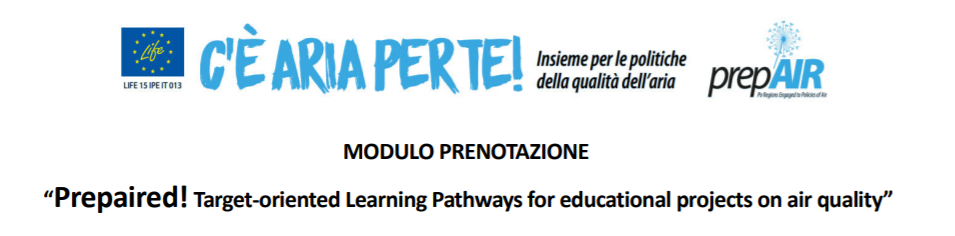 INVIARE VIA E-MAIL all'indirizzo: prepair@flanet.orgTERMINE PREISCRIZIONI:   Ottobre 12- 2022 IL PERCORSO DI EDUCAZIONE FORMALE E NON FORMALE È GRATUITO E NON PREVEDE FINANZIAMENTI ALLE SCUOLE.  INOLTRE, LA SESSIONE INTERATTIVA (USCITA DIDATTICA) NON È RIMBORSATA DAL PROGETTO.IL PERCORSO È ORGANIZZATO IN  2 UNITÀ DI APPRENDIMENTO CONSIGLIATE DI CUI UNA OBBLIGATORIA, LA “QUALITÀ DELL’ARIA”, E UNA DA SCEGLIERE FRA QUESTE TEMATICHE (BARRARE UNA DELLE CASELLE):□ EFFICIENZA ENERGETICA □ TRASPORTO □ AGRICOLTURA □ COMBUSTIONE DELLE BIOMASSEOltre alle prime due è' possibile indicare 1 o più ulteriori unità di apprendimento da effettuare ulteriormente a quelle scelte in precedenza (1  fino a 4 ulteriori scelte)□ EFFICIENZA ENERGETICA □ TRASPORTO □ AGRICOLTURA □ COMBUSTIONE DELLE BIOMASSEOGNI UNITÀ DI APPRENDIMENTO È ARTICOLATO IN 3 INCONTRI, DI CUI DUE IN CLASSE  E UN’USCITA DI 2 ORE, PER UN TOTALE DI 4 ORE PER UNITÀ DI APPRENDIMENTO. IL PERCORSO SARÀ DIFFERENZIATO PER OGNI GRADO SCOLASTICO.Indicare le modalità didattiche consentite per personale non docente in linea con le misure di sicurezza a seguito dell’emergenza COVID-19□ SOLO ONLINE□ ONLINE E IN PRESENZA □ SOLO IN PRESENZA□ ALTRO (SPECIFICARE) _____________________Indicare altre informazioni utili e/o necessarie al rispetto delle norme di sicurezza a seguito dell’emergenza COVID-19 per ‘attività didattica di personale non docente :INFORMATIVA PRIVACY AI SENSI DELL’ART. 13 DEL REGOLAMENTO N. 2016/679/UE E DELLA NORMATIVA PRIVACY NAZIONALE VIGENTEIl Titolare del trattamento dei dati personali, da Lei conferiti e da noi acquisiti, è la Fondazione Lombardia per l’Ambiente, con sede legale in Seveso (MB), Largo 10 luglio 1976 n. 1, che potrà essere contattato scrivendo a privacy@flanet.org.Si informa che i dati da Lei forniti a questa Amministrazione verranno trattati esclusivamente con riferimento al percorso di educazione formale e non formale e all’uscita didattica per il quale ha presentato la documentazione e il conferimento è necessario per dar corso alla richiesta nel Suo interesse. I Suoi dati personali, oltre ad essere trattati dalla Fondazione Lombardia per l’Ambiente, potranno anche essere comunicati a soggetti, pubblici e privati, ai partner di progetto che possono accedervi in forza di disposizioni di legge, di regolamento o di normativa comunitaria, nei limiti previsti dalle stesse. Potranno inoltre essere comunicati ad enti esterni alla nostra Fondazione incaricati di svolgere attività, quali la gestione del sistema informatico. L’elenco completo di tutti i Responsabili esterni, che potranno venire a conoscenza dei Suoi dati nell’espletamento delle proprie attività di collaborazione con il Titolare, può essere da Lei richiesto scrivendo alla mail privacy@flanet.org. Il trattamento dei Suoi dati sarà improntato al rispetto dei principi di liceità, correttezza e trasparenza e sarà realizzato per mezzo delle seguenti operazioni: raccolta, registrazione, organizzazione, strutturazione, conservazione, consultazione, adattamento o modifica, uso, comunicazione, estrazione, raffronto, interconnessione, limitazione, cancellazione e distruzione dei dati. Il trattamento potrà effettuarsi con o senza l’ausilio di supporti elettronici e comunque con l’adozione di ogni misura tecnica ed organizzativa adeguata a garantire la sicurezza dei Suoi dati personali.Al termine del percorso di educazione formale e non formale e dell’uscita didattica, i Suoi dati saranno conservati per il tempo necessario ad adempiere alle finalità di cui alla presente informativa,Si precisa che i Suoi dati saranno oggetto di profilazione, al fine di coinvolgerla in attività o eventi a Lei rivolti. Nella Sua qualità di interessato al trattamento dei dati in esame, Le sono riconosciuti i diritti di cui al Regolamento UE, ovvero di chiedere al Titolare: l'accesso ai dati personali, l’indicazione delle modalità, finalità e logiche del trattamento e la richiesta di limitazione, opposizione o portabilità dei dati, la rettifica e la cancellazione, nei limiti e nelle modalità indicate dal GDPR. Infine le è riconosciuto il diritto di proporre reclamo all’Autorità competente di cui all’art. 77 GDPR. Potrà esercitare tali diritti, nonché il diritto di revoca del consenso, scrivendo al Titolare all’indirizzo e-mail privacy@flanet.org o inviando una raccomandata a Fondazione Lombardia per l’Ambiente, Largo 10 luglio 1976 n. 1 – 20822 Seveso (MB), all’attenzione del Titolare del trattamento.CONSENSO Presa visione dell’informativa privacy ai sensi dell’art. 13 Regolamento 2016/679 e della normativa privacy nazionale vigente, che precede, con la presente acconsento affinché il Titolare proceda all’invio, tramite sms o e-mail o altri sistemi di contatto di newsletter di servizio ed aggiornamento in merito alle attività della Fondazione. 	□ Sì 	□ NoLUOGO DATA			              	    IL DIRIGENTE SCOLASTICO									                      (firma)…………………………………………………         …………………………………………………..………………								        L’INSEGNANTE     		(firma)											         ….……………………………………………………………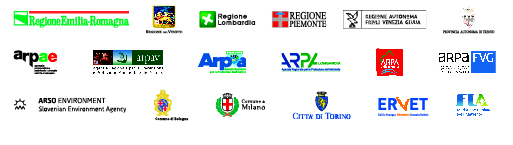 □ SCUOLA PRIMARIA I E II CLASSE□ SCUOLA PRIMARIA III, IV, V CLASSE□ SCUOLA SECONDARIA DI 1° GRADO□ SCUOLA SECONDARIA DI 2° GRADO □ FORMAZIONE PROFESSIONALENOME SCUOLANOME SCUOLATEL. SCUOLACOMUNE, VIA, NR. CIVICOCOMUNE, VIA, NR. CIVICOC.A.P.E-MAIL SCUOLAE-MAIL SCUOLAE-MAIL SCUOLACLASSE E SEZIONE N. STUDENTI N. STUDENTI DIVERSAMENTE ABILINOME E COGNOME (IN STAMPATELLO) DEL DOCENTE DELLLA CLASSE NOME E COGNOME (IN STAMPATELLO) DEL DOCENTE DELLLA CLASSE TEL. DOCENTE (FACOLTATIVO)AREA DISCIPLINARE DEL DOCENTEAREA DISCIPLINARE DEL DOCENTEE-MAIL DOCENTENOME E COGNOME (IN STAMPATELLO) DEL DOCENTE DELLLA CLASSE NOME E COGNOME (IN STAMPATELLO) DEL DOCENTE DELLLA CLASSE TEL. DOCENTE (FACOLTATIVO)AREA DISCIPLINARE DEL DOCENTEAREA DISCIPLINARE DEL DOCENTEE-MAIL DOCENTENOTE(eventuali informazioni relative al curriculum didattico, indicazioni relative all’uscita didattica…) NOTE(eventuali informazioni relative al curriculum didattico, indicazioni relative all’uscita didattica…) NOTE(eventuali informazioni relative al curriculum didattico, indicazioni relative all’uscita didattica…) 